NO. 17 JOURNALof theHOUSE OF REPRESENTATIVESof theSTATE OF SOUTH CAROLINA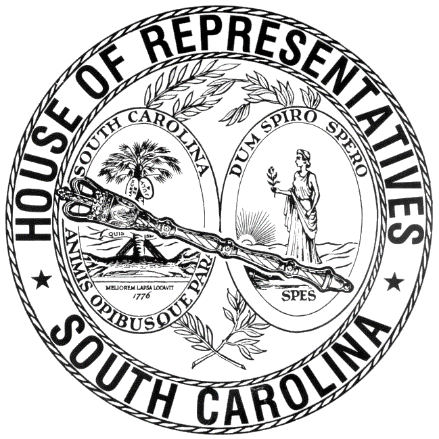 REGULAR SESSION BEGINNING TUESDAY, JANUARY 10, 2017 ________THURSDAY, FEBRUARY 8, 2018(STATEWIDE SESSION)Indicates Matter StrickenIndicates New MatterThe House assembled at 10:00 a.m.Deliberations were opened with prayer by Rev. Charles E. Seastrunk, Jr., as follows:	Our thought for today is from Samuel 23:2-4: “One who rules over people justly, ruling in the fear of God, is like the light of morning, like the sun rising on a cloudless morning.”	Let us pray. Almighty God, we give thanks to You for the day and for these servants of the people of this State. Give them the wisdom, strength, courage, and integrity as they work to accomplish great things for the people, that they may enjoy the fruits of their labor. Bless our Nation, President, State, Governor, Speaker, staff, and those who support them in their work. Protect our defenders of freedom and first responders as they protect us. Heal the wounds, those seen and those hidden, of our brave warriors who suffer and sacrifice for our freedom. Lord, in Your mercy, hear our prayers. Amen.Pursuant to Rule 6.3, the House of Representatives was led in the Pledge of Allegiance to the Flag of the United States of America by the SPEAKER.After corrections to the Journal of the proceedings of yesterday, the SPEAKER ordered it confirmed.MOTION ADOPTEDRep. PENDARVIS moved that when the House adjourns, it adjourn in memory of Muhiyidin Moye, which was agreed to.MESSAGE FROM THE SENATEThe following was received:Columbia, S.C., February 7, 2018Mr. Speaker and Members of the House: 	The Senate respectfully invites your Honorable Body to attend in the Senate Chamber on Thursday, February 8, 2018, at a mutually convenient time for the purpose of ratifying Acts. Very respectfully,President On motion of Rep. BRYANT the invitation was accepted.REGULATION RECEIVED  The following was received and referred to the appropriate committee for consideration:Document No. 4807Agency: Clemson University - State Crop Pest CommissionStatutory Authority: 1976 Code Sections 46-9-40 and 46-9-50Benghal Dayflower Quarantine; and Emerald Ash Borer QuarantineReceived by Speaker of the House of Representatives February 8, 2018Referred to Regulations and Administrative Procedures CommitteeLegislative Review Expiration February 5, 2019HOUSE RESOLUTIONThe following was introduced:H. 4878 -- Reps. Cogswell, Sottile, Stavrinakis, Alexander, Allison, Anderson, Anthony, Arrington, Atkinson, Atwater, Bales, Ballentine, Bamberg, Bannister, Bennett, Bernstein, Blackwell, Bowers, Bradley, Brawley, Brown, Bryant, Burns, Caskey, Chumley, Clary, Clemmons, Clyburn, Cobb-Hunter, Cole, Collins, Crawford, Crosby, Daning, Davis, Delleney, Dillard, Douglas, Duckworth, Elliott, Erickson, Felder, Finlay, Forrest, Forrester, Fry, Funderburk, Gagnon, Gilliard, Govan, Hamilton, Hardee, Hart, Hayes, Henderson, Henderson-Myers, Henegan, Herbkersman, Hewitt, Hill, Hiott, Hixon, Hosey, Howard, Huggins, Jefferson, Johnson, Jordan, King, Kirby, Knight, Loftis, Long, Lowe, Lucas, Mace, Mack, Magnuson, Martin, McCoy, McCravy, McEachern, McGinnis, McKnight, D. C. Moss, V. S. Moss, Murphy, B. Newton, W. Newton, Norrell, Ott, Parks, Pendarvis, Pitts, Pope, Putnam, Ridgeway, M. Rivers, S. Rivers, Robinson-Simpson, Rutherford, Sandifer, Simrill, G. M. Smith, G. R. Smith, J. E. Smith, Spires, Stringer, Tallon, Taylor, Thayer, Thigpen, Toole, Trantham, Weeks, West, Wheeler, White, Whitmire, Williams, Willis, Young and Yow: A HOUSE RESOLUTION TO RECOGNIZE AND HONOR THE US YOUTH SOCCER U14 BOYS SOCCER TEAM OF MOUNT PLEASANT, AND THEIR COACHES AND MANAGERS, FOR AN EXTRAORDINARY SEASON AND TO CONGRATULATE THEM FOR WINNING THEIR DIVISION'S 2017 NATIONAL CHAMPIONSHIP TITLE.The Resolution was adopted.HOUSE RESOLUTIONThe following was introduced:H. 4881 -- Reps. Ridgeway, Alexander, Allison, Anderson, Anthony, Arrington, Atkinson, Atwater, Bales, Ballentine, Bamberg, Bannister, Bennett, Bernstein, Blackwell, Bowers, Bradley, Brawley, Brown, Bryant, Burns, Caskey, Chumley, Clary, Clemmons, Clyburn, Cobb-Hunter, Cogswell, Cole, Collins, Crawford, Crosby, Daning, Davis, Delleney, Dillard, Douglas, Duckworth, Elliott, Erickson, Felder, Finlay, Forrest, Forrester, Fry, Funderburk, Gagnon, Gilliard, Govan, Hamilton, Hardee, Hart, Hayes, Henderson, Henderson-Myers, Henegan, Herbkersman, Hewitt, Hill, Hiott, Hixon, Hosey, Howard, Huggins, Jefferson, Johnson, Jordan, King, Kirby, Knight, Loftis, Long, Lowe, Lucas, Mace, Mack, Magnuson, Martin, McCoy, McCravy, McEachern, McGinnis, McKnight, D. C. Moss, V. S. Moss, Murphy, B. Newton, W. Newton, Norrell, Ott, Parks, Pendarvis, Pitts, Pope, Putnam, M. Rivers, S. Rivers, Robinson-Simpson, Rutherford, Sandifer, Simrill, G. M. Smith, G. R. Smith, J. E. Smith, Sottile, Spires, Stavrinakis, Stringer, Tallon, Taylor, Thayer, Thigpen, Toole, Trantham, Weeks, West, Wheeler, White, Whitmire, Williams, Willis, Young and Yow: A HOUSE RESOLUTION TO CONGRATULATE THE LAURENCE MANNING ACADEMY GIRLS SOFTBALL TEAM, COACHES, AND SCHOOL OFFICIALS FOR THEIR EXEMPLARY SEASON AND TO RECOGNIZE THEM FOR SECURING THE 2017 SOUTH CAROLINA INDEPENDENT SCHOOL ASSOCIATION (SCISA) CLASS 3A STATE CHAMPIONSHIP.The Resolution was adopted.HOUSE RESOLUTIONThe following was introduced:H. 4882 -- Reps. Ridgeway, Alexander, Allison, Anderson, Anthony, Arrington, Atkinson, Atwater, Bales, Ballentine, Bamberg, Bannister, Bennett, Bernstein, Blackwell, Bowers, Bradley, Brawley, Brown, Bryant, Burns, Caskey, Chumley, Clary, Clemmons, Clyburn, Cobb-Hunter, Cogswell, Cole, Collins, Crawford, Crosby, Daning, Davis, Delleney, Dillard, Douglas, Duckworth, Elliott, Erickson, Felder, Finlay, Forrest, Forrester, Fry, Funderburk, Gagnon, Gilliard, Govan, Hamilton, Hardee, Hart, Hayes, Henderson, Henderson-Myers, Henegan, Herbkersman, Hewitt, Hill, Hiott, Hixon, Hosey, Howard, Huggins, Jefferson, Johnson, Jordan, King, Kirby, Knight, Loftis, Long, Lowe, Lucas, Mace, Mack, Magnuson, Martin, McCoy, McCravy, McEachern, McGinnis, McKnight, D. C. Moss, V. S. Moss, Murphy, B. Newton, W. Newton, Norrell, Ott, Parks, Pendarvis, Pitts, Pope, Putnam, M. Rivers, S. Rivers, Robinson-Simpson, Rutherford, Sandifer, Simrill, G. M. Smith, G. R. Smith, J. E. Smith, Sottile, Spires, Stavrinakis, Stringer, Tallon, Taylor, Thayer, Thigpen, Toole, Trantham, Weeks, West, Wheeler, White, Whitmire, Williams, Willis, Young and Yow: A HOUSE RESOLUTION TO CONGRATULATE THE LAURENCE MANNING ACADEMY VARSITY BASEBALL TEAM, COACHES, AND SCHOOL OFFICIALS FOR AN EXEMPLARY SEASON AND TO APPLAUD THEM FOR WINNING THE 2017 SOUTH CAROLINA INDEPENDENT SCHOOL ASSOCIATION CLASS 3A STATE CHAMPIONSHIP TITLE.The Resolution was adopted.HOUSE RESOLUTIONThe following was introduced:H. 4883 -- Rep. Ridgeway: A HOUSE RESOLUTION TO EXTEND THE PRIVILEGE OF THE FLOOR OF THE SOUTH CAROLINA HOUSE OF REPRESENTATIVES TO THE LAURENCE MANNING ACADEMY VARSITY BASEBALL TEAM OF CLARENDON COUNTY WITH THE TEAM, COACHES, AND SCHOOL OFFICIALS, AT A DATE AND TIME TO BE DETERMINED BY THE SPEAKER, FOR THE PURPOSE OF BEING RECOGNIZED AND COMMENDED FOR CAPTURING THE 2017 SOUTH CAROLINA INDEPENDENT SCHOOL ASSOCIATION (SCISA) CLASS 3A STATE CHAMPIONSHIP TITLE.Be it resolved by the House of Representatives:That the privilege of the floor of the South Carolina House of Representatives be extended to the Laurence Manning Academy varsity baseball team of Clarendon County with the team, coaches, and school officials, at a date and time to be determined by the Speaker, for the purpose of being recognized and commended for capturing the 2017 South Carolina Independent School Association (SCISA) Class 3A State Championship title.The Resolution was adopted.HOUSE RESOLUTIONThe following was introduced:H. 4884 -- Rep. Ridgeway: A HOUSE RESOLUTION TO EXTEND THE PRIVILEGE OF THE FLOOR OF THE SOUTH CAROLINA HOUSE OF REPRESENTATIVES TO THE LAURENCE MANNING ACADEMY VARSITY SOFTBALL TEAM OF CLARENDON COUNTY WITH THE TEAM, COACHES, AND SCHOOL OFFICIALS, AT A DATE AND TIME TO BE DETERMINED BY THE SPEAKER, FOR THE PURPOSE OF BEING RECOGNIZED AND COMMENDED FOR CAPTURING THE 2017 SOUTH CAROLINA INDEPENDENT SCHOOL ASSOCIATION (SCISA) CLASS 3A STATE CHAMPIONSHIP TITLE.Be it resolved by the House of Representatives:That the privilege of the floor of the South Carolina House of Representatives be extended to the Laurence Manning Academy varsity softball team of Clarendon County with the team, coaches, and school officials, at a date and time to be determined by the Speaker, for the purpose of being recognized and commended for capturing the 2017 South Carolina Independent School Association (SCISA) Class 3A State Championship title.The Resolution was adopted.HOUSE RESOLUTIONThe following was introduced:H. 4885 -- Rep. Ridgeway: A HOUSE RESOLUTION TO EXTEND THE PRIVILEGE OF THE FLOOR OF THE SOUTH CAROLINA HOUSE OF REPRESENTATIVES TO THE LAURENCE MANNING ACADEMY BOWLING TEAM OF CLARENDON COUNTY WITH THE TEAM, COACHES, AND SCHOOL OFFICIALS, AT A DATE AND TIME TO BE DETERMINED BY THE SPEAKER, FOR THE PURPOSE OF BEING RECOGNIZED AND COMMENDED FOR CAPTURING THE 2018 SOUTH CAROLINA INDEPENDENT SCHOOL ASSOCIATION (SCISA) CLASS 3A STATE CHAMPIONSHIP TITLE.Be it resolved by the House of Representatives:That the privilege of the floor of the South Carolina House of Representatives be extended to the Laurence Manning Academy bowling team of Clarendon County with the team, coaches, and school officials, at a date and time to be determined by the Speaker, for the purpose of being recognized and commended for capturing the 2018 South Carolina Independent School Association (SCISA) Class 3A State Championship title.The Resolution was adopted.HOUSE RESOLUTIONThe following was introduced:H. 4886 -- Reps. Ridgeway, Alexander, Allison, Anderson, Anthony, Arrington, Atkinson, Atwater, Bales, Ballentine, Bamberg, Bannister, Bennett, Bernstein, Blackwell, Bowers, Bradley, Brawley, Brown, Bryant, Burns, Caskey, Chumley, Clary, Clemmons, Clyburn, Cobb-Hunter, Cogswell, Cole, Collins, Crawford, Crosby, Daning, Davis, Delleney, Dillard, Douglas, Duckworth, Elliott, Erickson, Felder, Finlay, Forrest, Forrester, Fry, Funderburk, Gagnon, Gilliard, Govan, Hamilton, Hardee, Hart, Hayes, Henderson, Henderson-Myers, Henegan, Herbkersman, Hewitt, Hill, Hiott, Hixon, Hosey, Howard, Huggins, Jefferson, Johnson, Jordan, King, Kirby, Knight, Loftis, Long, Lowe, Lucas, Mace, Mack, Magnuson, Martin, McCoy, McCravy, McEachern, McGinnis, McKnight, D. C. Moss, V. S. Moss, Murphy, B. Newton, W. Newton, Norrell, Ott, Parks, Pendarvis, Pitts, Pope, Putnam, M. Rivers, S. Rivers, Robinson-Simpson, Rutherford, Sandifer, Simrill, G. M. Smith, G. R. Smith, J. E. Smith, Sottile, Spires, Stavrinakis, Stringer, Tallon, Taylor, Thayer, Thigpen, Toole, Trantham, Weeks, West, Wheeler, White, Whitmire, Williams, Willis, Young and Yow: A HOUSE RESOLUTION TO CONGRATULATE THE LAURENCE MANNING ACADEMY BOWLING TEAM, COACHES, AND SCHOOL OFFICIALS FOR A STELLAR SEASON AND TO HONOR THEM FOR WINNING THE 2018 SOUTH CAROLINA INDEPENDENT SCHOOL ASSOCIATION STATE CHAMPIONSHIP TITLE.The Resolution was adopted.CONCURRENT RESOLUTIONThe following was introduced:H. 4887 -- Reps. Burns, Chumley and Loftis: A CONCURRENT RESOLUTION TO EXPRESS THE SUPPORT OF THE SOUTH CAROLINA GENERAL ASSEMBLY TO OFFSHORE DRILLING ACTIVITIES OFF SOUTH CAROLINA'S COAST AND THE POTENTIAL ECONOMIC AND ENVIRONMENTAL BENEFITS OF DOMESTIC ENERGY PRODUCTION FOR THE STATE.The Concurrent Resolution was ordered referred to the Committee on Agriculture, Natural Resources and Environmental Affairs.CONCURRENT RESOLUTIONThe Senate sent to the House the following:S. 940 -- Senator Alexander: A CONCURRENT RESOLUTION TO DESIGNATE THE MONTH OF MAY 2018 AS "MENTAL HEALTH MONTH" IN SOUTH CAROLINA AND TO RAISE AWARENESS AND UNDERSTANDING OF MENTAL ILLNESS AND THE NEED FOR APPROPRIATE AND ACCESSIBLE SERVICES FOR ALL PEOPLE WITH MENTAL ILLNESS.The Concurrent Resolution was agreed to and ordered returned to the Senate with concurrence.INTRODUCTION OF BILLS  The following Bills were introduced, read the first time, and referred to appropriate committees:H. 4879 -- Reps. Rutherford, D. C. Moss and Tallon: A BILL TO AMEND THE CODE OF LAWS OF SOUTH CAROLINA, 1976, BY ADDING SECTION 40-18-75 SO AS TO PROHIBIT A PRIVATE INVESTIGATION BUSINESS FROM KNOWINGLY REPRESENTING MULTIPLE PARTIES WITH OPPOSING INTERESTS IN CIVIL OR CRIMINAL MATTERS AND TO PROVIDE PENALTIES.Referred to Committee on JudiciaryH. 4880 -- Reps. Cogswell, Sottile, Brown, Bennett, Gilliard, Arrington, McCoy, Crosby and Pendarvis: A BILL TO AMEND SECTIONS 6-1-530, 6-1-730, AND 6-4-10, ALL AS AMENDED, CODE OF LAWS OF SOUTH CAROLINA, 1976, ALL RELATING TO THE EXPENDITURE OF THE STATE ACCOMMODATIONS TAX, LOCAL HOSPITALITY TAX, AND LOCAL ACCOMMODATIONS TAX, RESPECTIVELY, SO AS TO ALLOW THE REVENUE TO BE EXPENDED FOR THE CONTROL AND REPAIR OF FLOODING AND DRAINAGE AT TOURISM-RELATED LANDS OR AREAS.Referred to Committee on Ways and MeansH. 4888 -- Reps. G. R. Smith and Clary: A BILL TO AMEND SECTION 23-9-20, CODE OF LAWS OF SOUTH CAROLINA, 1976, RELATING TO THE DUTIES OF THE STATE FIRE MARSHAL, SO AS TO REQUIRE THE STATE FIRE MARSHAL TO PUBLISH A POLICIES AND PROCEDURES MANUAL; AND TO AMEND SECTION 23-9-157, RELATING TO NOTICE REQUIREMENTS FOR VIOLATIONS OF CERTAIN LAWS AND THE FIRE CODE, SO AS TO AUTHORIZE THE STATE FIRE MARSHAL TO ISSUE FINES FOR VIOLATIONS.Referred to Committee on Labor, Commerce and IndustryH. 4889 -- Reps. Delleney and D. C. Moss: A BILL TO AMEND THE CODE OF LAWS OF SOUTH CAROLINA, 1976, BY ADDING SECTION 27-8-85 SO AS TO ALLOW FOR THE HOLDER OF A CONSERVATION EASEMENT TO CONTEST AN ACTION TO CONDEMN PROPERTY ENCUMBERED BY A CONSERVATION EASEMENT UNDER CERTAIN CIRCUMSTANCES, TO PROVIDE THE PROCEDURE FOR A CONTESTED ACTION, AND TO PROVIDE EXCEPTIONS UNDER CERTAIN CIRCUMSTANCES.Referred to Committee on Agriculture, Natural Resources and Environmental AffairsS. 587 -- Senators Timmons, Talley, Rice, Turner, Climer and Young: A BILL TO AMEND SECTION 12-43-220(c) OF THE 1976 CODE, RELATING TO ASSESSMENT RATIOS, TO PROVIDE THAT, WHEN AN OWNER RECEIVING THE FOUR PERCENT ASSESSMENT RATIO DIES, THE PROPERTY SHALL CONTINUE TO RECEIVE THE SPECIAL ASSESSMENT RATE UNTIL THE DECEDENT'S ESTATE IS CLOSED, SO LONG AS THE PROPERTY IS NOT RENTED.Referred to Committee on Ways and MeansROLL CALLThe roll call of the House of Representatives was taken resulting as follows:Total Present--120STATEMENT OF ATTENDANCERep. NORRELL signed a statement with the Clerk that she came in after the roll call of the House and was present for the Session on Wednesday, February 7.LEAVE OF ABSENCEThe SPEAKER granted Rep. BOWERS a leave of absence for the day due to medical reasons.DOCTOR OF THE DAYAnnouncement was made that Dr. Gerald E. Harmon of Georgetown was the Doctor of the Day for the General Assembly.SPECIAL PRESENTATIONRep. FORRESTER presented to the House the Dorman High School Boys Track and Field Team, coaches, and other school officials. SPECIAL PRESENTATIONRep. FORRESTER presented to the House the Dorman High School Boys Cross Country Team, coaches, and other school officials. CO-SPONSORS ADDEDIn accordance with House Rule 5.2 below:"5.2	Every bill before presentation shall have its title endorsed; every report, its title at length; every petition, memorial, or other paper, its prayer or substance; and, in every instance, the name of the member presenting any paper shall be endorsed and the papers shall be presented by the member to the Speaker at the desk.  A member may add his name to a bill or resolution or a co-sponsor of a bill or resolution may remove his name at any time prior to the bill or resolution receiving passage on second reading.  The member or co-sponsor shall notify the Clerk of the House in writing of his desire to have his name added or removed from the bill or resolution.  The Clerk of the House shall print the member’s or co-sponsor’s written notification in the House Journal.  The removal or addition of a name does not apply to a bill or resolution sponsored by a committee.”CO-SPONSOR ADDEDCO-SPONSOR ADDEDCO-SPONSOR ADDEDCO-SPONSOR ADDEDCO-SPONSORS ADDEDCO-SPONSOR ADDEDCO-SPONSOR ADDEDCO-SPONSORS ADDEDCO-SPONSOR ADDEDCO-SPONSOR ADDEDCO-SPONSORS ADDEDCO-SPONSORS ADDEDCO-SPONSOR ADDEDCO-SPONSOR ADDEDCO-SPONSOR ADDEDSENT TO THE SENATEThe following Bills were taken up, read the third time, and ordered sent to the Senate:H. 4656 -- Reps. Sandifer and Spires: A BILL TO AMEND SECTION 38-9-200, CODE OF LAWS OF SOUTH CAROLINA, 1976, RELATING TO REINSURANCE CREDITS, SO AS TO AUTHORIZE THE DIRECTOR OF THE DEPARTMENT OF INSURANCE TO ADOPT ADDITIONAL REQUIREMENTS FOR REINSURANCE CREDITS, TO REQUIRE A REINSURER TO DEMONSTRATE IT HAS ADEQUATE FINANCIAL CAPACITY TO MEET ITS REINSURANCE OBLIGATIONS TO QUALIFY FOR A CREDIT, TO ALLOW FOR THE REDUCTION OF A TRUSTEED SURPLUS FOR AN ASSUMING INSURER WHO HAS PERMANENTLY DISCONTINUED UNDERWRITING NEW BUSINESS, TO ALLOW FOR CREDIT WHEN REINSURANCE IS CEDED AND ENUMERATE CERTAIN ELIGIBILITY REQUIREMENTS, TO ALLOW FOR AN ASSUMING INSURER WHO IS NOT LICENSED, CERTIFIED, OR ACCREDITED IN THIS STATE TO BECOME ELIGIBLE FOR A CREDIT UNDER CERTAIN CIRCUMSTANCES, TO ALLOW THE DIRECTOR TO SUSPEND OR REVOKE THE ACCREDITATION OR CERTIFICATION, TO REQUIRE AN INSURER TO MANAGE ITS REINSURANCE RECOVERABLES PROPORTIONATE TO ITS BOOK OF BUSINESS, AND TO AUTHORIZE THE DIRECTOR TO ADOPT RULES AND REGULATIONS; AND TO AMEND SECTION 38-9-210, RELATING TO LIABILITY REDUCTIONS FOR REINSURANCE, SO AS TO AUTHORIZE THE DIRECTOR TO ADOPT ADDITIONAL REQUIREMENTS FOR AN ASSET OR REDUCTION FROM LIABILITY FOR REINSURANCE CEDED BY A DOMESTIC INSURER AND TO EXPAND THE ACCEPTABLE FORM OF SECURITY FOR A LIABILITY REDUCTION.H. 4797 -- Rep. Hosey: A BILL TO AMEND SECTION 7-7-100, AS AMENDED, CODE OF LAWS OF SOUTH CAROLINA, 1976, RELATING TO THE DESIGNATION OF VOTING PRECINCTS IN BARNWELL COUNTY, SO AS TO REDESIGNATE THE MAP NUMBER ON WHICH THE NAMES OF THESE PRECINCTS MAY BE FOUND AND MAINTAINED BY THE REVENUE AND FISCAL AFFAIRS OFFICE, AND TO UPDATE POLLING LOCATIONS.H. 4729--REQUEST FOR DEBATE AND POINT OF ORDERThe following Bill was taken up:H. 4729 -- Reps. Delleney, Yow, McCravy, Finlay, Spires, Loftis, G. R. Smith, Norrell, Funderburk, Huggins, Magnuson, Hewitt, Cobb-Hunter, Jordan, Clary, Johnson, Bennett, Martin, Bernstein, W. Newton, Fry, G. M. Smith, Caskey, Long, Burns, Chumley, Bannister, Trantham, Bryant, Duckworth, Elliott, Forrest, Hayes, Henderson, Henegan, Herbkersman, Hiott, McCoy, D. C. Moss, Pitts, Pope, Simrill, J. E. Smith, Tallon, Toole, Wheeler, White and Willis: A BILL TO AMEND THE CODE OF LAWS OF SOUTH CAROLINA, 1976, BY ADDING SECTION 61-6-141 SO AS TO PROHIBIT THE DEPARTMENT OF REVENUE FROM ISSUING MORE THAN THREE RETAIL DEALER LICENSES TO ONE LICENSEE; BY ADDING SECTION 61-6-151 SO AS TO PROHIBIT A LICENSEE FROM HAVING AN INTEREST IN A RETAIL LIQUOR STORE OTHER THAN THE THREE STORES COVERED BY HIS RETAIL DEALER'S LICENSE; AND TO AMEND SECTION 61-6-1636, RELATING TO THE SALE OF ALCOHOLIC LIQUOR BY THE DRINK, SO AS TO ALLOW A LICENSED WHOLESALER TO DELIVER NEW ALCOHOLIC LIQUOR TO A PERSON LICENSED TO SELL ALCOHOLIC LIQUORS FOR ON-PREMISES CONSUMPTION UNDER CERTAIN CIRCUMSTANCES.Reps. DELLENEY requested debate on the Bill.POINT OF ORDERRep. OTT made the Point of Order that the Bill was improperly before the House for consideration since its number and title have not been printed in the House Calendar at least one statewide legislative day prior to second reading.The SPEAKER sustained the Point of Order.  H. 4469--RECOMMITTEDThe following Bill was taken up:H. 4469 -- Reps. McCravy, Pitts, D. C. Moss and Parks: A BILL TO AMEND SECTION 56-3-1971, CODE OF LAWS OF SOUTH CAROLINA, 1976, RELATING TO THE ISSUANCE OF UNIFORM PARKING VIOLATION TICKETS, SO AS TO PROVIDE THAT EMPLOYEES OF A LAW ENFORCEMENT AGENCY WHO REGULARLY ISSUE PARKING VIOLATION TICKETS ALSO MAY ISSUE HANDICAPPED PARKING VIOLATION TICKETS.Rep. WEEKS moved to recommit the Bill to the Committee on Judiciary, which was agreed to.H. 4478--POINT OF ORDERThe following Bill was taken up:H. 4478 -- Reps. Tallon, Hixon and W. Newton: A BILL TO AMEND SECTION 23-23-20, AS AMENDED, CODE OF LAWS OF SOUTH CAROLINA, 1976, RELATING TO THE CREATION OF THE SOUTH CAROLINA CRIMINAL JUSTICE ACADEMY, SO AS TO AUTHORIZE ITS DIRECTOR TO DETERMINE THE LOCATION OF A TRAINING FACILITY.POINT OF ORDERRep. PITTS made the Point of Order that the Bill was improperly before the House for consideration since its number and title have not been printed in the House Calendar at least one statewide legislative day prior to second reading.The SPEAKER sustained the Point of Order.  RECURRENCE TO THE MORNING HOURRep. FINLAY moved that the House recur to the morning hour, which was agreed to.H. 4868--ORDERED TO THIRD READINGThe following Bill was taken up:H. 4868 -- Rep. G. M. Smith: A BILL TO AMEND SECTION 9-4-40, AS AMENDED, CODE OF LAWS OF SOUTH CAROLINA, 1976, RELATING TO THE AUDIT OF THE PUBLIC EMPLOYEE BENEFIT AUTHORITY, SO AS TO CHANGE THE DATE THE AUDIT MUST BE COMPLETED.Rep. G. M. SMITH explained the Bill.The yeas and nays were taken resulting as follows:  Yeas 115; Nays 0 Those who voted in the affirmative are:Total--115 Those who voted in the negative are:Total--0So, the Bill was read the second time and ordered to third reading.  H. 4868--ORDERED TO BE READ THIRD TIME TOMORROWOn motion of Rep. G. M. SMITH, with unanimous consent, it was ordered that H. 4868 be read the third time tomorrow.  H. 4869--ORDERED TO THIRD READINGThe following Bill was taken up:H. 4869 -- Rep. G. M. Smith: A BILL TO AMEND SECTIONS 9-1-1650, 9-9-70, 9-9-100, 9-11-110, ALL AS AMENDED, AND 9-11-170, CODE OF LAWS OF SOUTH CAROLINA, 1976, RELATING TO CERTAIN AMOUNTS TO BE PAID UPON TERMINATION OF EMPLOYMENT, OPTIONAL FORMS OF ALLOWANCE, CERTAIN PAYMENTS ON DEATH OF A MEMBER OR BENEFICIARY, CERTAIN LUMP PAYMENTS TO BE PAID IN THE EVENT OF DEATH, AND THE SUPPLEMENTAL ALLOWANCE PROGRAM, RESPECTIVELY, SO AS TO REMOVE CERTAIN NOTARIZATION REQUIREMENTS.Rep. G. M. SMITH explained the Bill.The yeas and nays were taken resulting as follows:  Yeas 114; Nays 0 Those who voted in the affirmative are:Total--114 Those who voted in the negative are:Total--0So, the Bill was read the second time and ordered to third reading.  H. 4869--ORDERED TO BE READ THIRD TIME TOMORROWOn motion of Rep. G. M. SMITH, with unanimous consent, it was ordered that H. 4869 be read the third time tomorrow.  H. 4870--ORDERED TO THIRD READINGThe following Bill was taken up:H. 4870 -- Reps. B. Newton, Norrell, Yow and Lucas: A BILL TO AMEND SECTION 7-7-350, AS AMENDED, CODE OF LAWS OF SOUTH CAROLINA, 1976, RELATING TO THE DESIGNATION OF VOTING PRECINCTS IN LANCASTER COUNTY, SO AS TO ADD ONE PRECINCT, AND REDESIGNATE THE MAP NUMBER ON WHICH THE NAMES OF THESE PRECINCTS MAY BE FOUND AND MAINTAINED BY THE REVENUE AND FISCAL AFFAIRS OFFICE.The yeas and nays were taken resulting as follows:  Yeas 77; Nays 0 Those who voted in the affirmative are:Total--77 Those who voted in the negative are:Total--0So, the Bill was read the second time and ordered to third reading.  H. 4870--ORDERED TO BE READ THIRD TIME TOMORROWOn motion of Rep. B. NEWTON, with unanimous consent, it was ordered that H. 4870 be read the third time tomorrow.  H. 3195--RECALLED FROM COMMITTEE ON EDUCATION AND PUBLIC WORKSOn motion of Rep. ALLISON, with unanimous consent, the following Bill was ordered recalled from the Committee on Education and Public Works:H. 3195 -- Reps. King and Ridgeway: A BILL TO AMEND SECTION 53-3-85, CODE OF LAWS OF SOUTH CAROLINA, 1976, RELATING TO THE DESIGNATION OF THE NINETEENTH DAY OF JUNE OF EACH YEAR AS "JUNETEENTH CELEBRATION OF FREEDOM DAY", SO AS TO PROVIDE THAT IT ALSO IS RECOGNIZED AS "SICKLE CELL DAY IN SOUTH CAROLINA" IN COMMEMORATION OF "WORLD SICKLE CELL DAY".H. 4858--RECALLED FROM COMMITTEE ON EDUCATION AND PUBLIC WORKSOn motion of Rep. ALLISON, with unanimous consent, the following Bill was ordered recalled from the Committee on Education and Public Works:H. 4858 -- Reps. Kirby, Yow, Clyburn, Gilliard, Cobb-Hunter, Williams, McKnight, Robinson-Simpson, Brawley, Alexander, Norrell, Ott, Atwater, Jefferson, Bernstein, Wheeler, McGinnis, Douglas, Hosey, Henderson-Myers, Trantham, Arrington, Stavrinakis, Davis, Magnuson, B. Newton, Bamberg, McCravy, J. E. Smith, Bales, Bennett, Brown, Cogswell, Crosby, Dillard, Elliott, Felder, Forrest, Johnson, Loftis, Lowe, V. S. Moss, Pendarvis, Pitts, M. Rivers, G. R. Smith, Taylor, Thigpen, Young and Henegan: A BILL TO AMEND THE CODE OF LAWS OF SOUTH CAROLINA, 1976, BY ADDING SECTION 53-3-240 SO AS TO DESIGNATE THE TWENTY-FIRST DAY OF OCTOBER OF EACH YEAR AS "DR. RONALD MCNAIR DAY" IN SOUTH CAROLINA.H. 4889--RECALLED AND REFERRED TO COMMITTEE ON JUDICIARYOn motion of Rep. HIOTT, with unanimous consent, the following Bill was ordered recalled from the Committee on Agriculture, Natural Resources and Environmental Affairs and was referred to the Committee on Judiciary:H. 4889 -- Reps. Delleney and D. C. Moss: A BILL TO AMEND THE CODE OF LAWS OF SOUTH CAROLINA, 1976, BY ADDING SECTION 27-8-85 SO AS TO ALLOW FOR THE HOLDER OF A CONSERVATION EASEMENT TO CONTEST AN ACTION TO CONDEMN PROPERTY ENCUMBERED BY A CONSERVATION EASEMENT UNDER CERTAIN CIRCUMSTANCES, TO PROVIDE THE PROCEDURE FOR A CONTESTED ACTION, AND TO PROVIDE EXCEPTIONS UNDER CERTAIN CIRCUMSTANCES.OBJECTION TO RECALLRep. HART asked unanimous consent to recall H. 3526 from the Committee on Judiciary.Rep. DELLENEY objected.SENT TO THE SENATEThe following Bill was taken up, read the third time, and ordered sent to the Senate:H. 3529 -- Reps. Bedingfield, Sandifer, Hamilton, Forrester, Atwater, Yow, Clemmons, Crawford, Fry, Hill, Lowe, Pitts, Putnam, Anderson, Martin, G. R. Smith, Williams, Hixon, Henegan and Henderson: A BILL TO AMEND THE CODE OF LAWS OF SOUTH CAROLINA, 1976, BY ADDING CHAPTER 77 TO TITLE 39 SO AS TO PROVIDE THAT ANY REGULATION REGARDING THE USE, DISPOSITION, SALE, OR ANY IMPOSITION OF ANY PROHIBITION, RESTRICTION, FEE IMPOSITION, OR TAXATION OF AUXILIARY CONTAINERS MUST BE DONE ONLY BY THE GENERAL ASSEMBLY, TO DEFINE AUXILIARY CONTAINER, TO PROVIDE FOR LEGISLATIVE FINDINGS, AND TO PROVIDE FOR EXCEPTIONS.H. 4823--ADOPTEDThe following House Resolution was taken up:  H. 4823 -- Rep. Clemmons: A HOUSE RESOLUTION TO RECOGNIZE AND HONOR GUATEMALA ON ITS DECISION TO MOVE ITS EMBASSY IN ISRAEL TO JERUSALEM AND TO RECOGNIZE THE LEADERSHIP OF PRESIDENT JIMMY MORALES.The Resolution was adopted.S. 873--ADOPTED AND SENT TO SENATEThe following Concurrent Resolution was taken up:  S. 873 -- Senator Shealy: A CONCURRENT RESOLUTION TO RECOGNIZE MARCH 19, 2018, AS "WOMEN IN PUBLIC OFFICE DAY" IN SOUTH CAROLINA.The Concurrent Resolution was adopted and sent to the Senate.H. 4436--ADOPTED AND SENT TO SENATEThe following Concurrent Resolution was taken up:  H. 4436 -- Reps. Davis, Jefferson, Elliott, Cogswell, Henderson-Myers and Govan: A CONCURRENT RESOLUTION TO RECOGNIZE THE POSITIVE IMPACT OF SCIENCE, TECHNOLOGY, ENGINEERING AND MATHEMATICS (STEM) EDUCATION ON THE QUALITY OF LIFE IN SOUTH CAROLINA, AND TO DECLARE MARCH 7, 2018, AS "STEM EDUCATION DAY" IN SOUTH CAROLINA.The Concurrent Resolution was adopted and sent to the Senate.H. 4462--RECOMMITTED  The following Concurrent Resolution was taken up:  H. 4462 -- Reps. G. M. Smith, Rutherford and Murphy: A CONCURRENT RESOLUTION TO FIX NOON ON WEDNESDAY, FEBRUARY 7, 2018, AS THE TIME TO ELECT A SUCCESSOR TO A CERTAIN JUSTICE OF THE SUPREME COURT, SEAT 3, WHOSE TERM EXPIRES JULY 31, 2018; TO ELECT A SUCCESSOR TO A CERTAIN JUDGE OF THE COURT OF APPEALS, SEAT 8, WHOSE TERM EXPIRES JUNE 30, 2018; TO ELECT A SUCCESSOR TO A CERTAIN JUDGE OF THE CIRCUIT COURT, THIRD JUDICIAL CIRCUIT, SEAT 2, UPON HIS ELECTION TO THE SUPREME COURT, SEAT 1, AND THE SUCCESSOR WILL SERVE THE REMAINDER OF THE UNEXPIRED TERM, WHICH EXPIRES ON JUNE 30, 2018, AND THE SUBSEQUENT FULL TERM WHICH WILL EXPIRE JUNE 30, 2024; TO ELECT A SUCCESSOR TO A CERTAIN JUDGE OF THE CIRCUIT COURT, FOURTH JUDICIAL CIRCUIT, SEAT 2, WHOSE TERM EXPIRES JUNE 30, 2018; TO ELECT A SUCCESSOR TO A CERTAIN JUDGE OF THE CIRCUIT COURT, FIFTH JUDICIAL CIRCUIT, SEAT 2, WHOSE TERM EXPIRES JUNE 30, 2018; TO ELECT A SUCCESSOR TO A CERTAIN JUDGE OF THE CIRCUIT COURT, SEVENTH JUDICIAL CIRCUIT, SEAT 2, WHOSE TERM EXPIRES JUNE 30, 2018; TO ELECT A SUCCESSOR TO A CERTAIN JUDGE OF THE CIRCUIT COURT, EIGHTH JUDICIAL CIRCUIT, SEAT 2, WHOSE TERM EXPIRES JUNE 30, 2018; TO ELECT A SUCCESSOR TO A CERTAIN JUDGE OF THE CIRCUIT COURT, TENTH JUDICIAL CIRCUIT, SEAT 2, WHOSE TERM EXPIRES JUNE 30, 2018; TO ELECT A SUCCESSOR TO A CERTAIN JUDGE OF THE CIRCUIT COURT, ELEVENTH JUDICIAL CIRCUIT, SEAT 1, WHOSE TERM EXPIRES JUNE 30, 2018; TO ELECT A SUCCESSOR TO A CERTAIN JUDGE OF THE CIRCUIT COURT, ELEVENTH JUDICIAL CIRCUIT, SEAT 2, UPON HIS RETIREMENT ON OR BEFORE JUNE 30, 2018, AND THE SUCCESSOR WILL SERVE A NEW TERM OF THAT OFFICE, WHICH EXPIRES JUNE 30, 2024; TO ELECT A SUCCESSOR TO A CERTAIN JUDGE OF THE CIRCUIT COURT, TWELFTH JUDICIAL CIRCUIT, SEAT 1, WHOSE TERM EXPIRES JUNE 30, 2018; TO ELECT A SUCCESSOR TO A CERTAIN JUDGE OF THE CIRCUIT COURT, THIRTEENTH JUDICIAL CIRCUIT, SEAT 2, WHOSE TERM EXPIRES JUNE 30, 2018; TO ELECT A SUCCESSOR TO A CERTAIN JUDGE OF THE CIRCUIT COURT, THIRTEENTH JUDICIAL CIRCUIT, SEAT 4, UPON HIS ELECTION TO THE COURT OF APPEALS, SEAT 9, AND THE SUCCESSOR WILL SERVE THE REMAINDER OF THE UNEXPIRED TERM, WHICH EXPIRES JUNE 30, 2022; TO ELECT A SUCCESSOR TO A CERTAIN JUDGE OF THE CIRCUIT COURT, FOURTEENTH JUDICIAL CIRCUIT, SEAT 1, WHOSE TERM EXPIRES JUNE 30, 2018; TO ELECT A SUCCESSOR TO A CERTAIN JUDGE OF THE CIRCUIT COURT, SIXTEENTH JUDICIAL CIRCUIT, SEAT 1, UPON HIS RETIREMENT ON OR BEFORE DECEMBER 31, 2017, AND THE SUCCESSOR WILL SERVE THE REMAINDER OF THE UNEXPIRED TERM, WHICH EXPIRES JUNE 30, 2022; TO ELECT A SUCCESSOR TO A CERTAIN JUDGE OF THE CIRCUIT COURT, AT-LARGE, SEAT 9, AND THE SUCCESSOR WILL SERVE THE REMAINDER OF THE UNEXPIRED TERM, WHICH EXPIRES JUNE 30, 2021; TO ELECT A SUCCESSOR TO A CERTAIN JUDGE OF THE FAMILY COURT, SECOND JUDICIAL CIRCUIT, SEAT 2, UPON HER RETIREMENT ON OR BEFORE JULY 1, 2018, AND THE SUCCESSOR WILL FILL THE UNEXPIRED TERM OF THAT OFFICE, WHICH EXPIRES JUNE 30, 2019; TO ELECT A SUCCESSOR TO A CERTAIN JUDGE OF THE FAMILY COURT, THIRD JUDICIAL CIRCUIT, SEAT 1, UPON HIS ELECTION TO THE CIRCUIT COURT, AT-LARGE, SEAT 1, AND THE SUCCESSOR WILL FILL THE REMAINDER OF THE UNEXPIRED TERM, WHICH EXPIRES JUNE 30, 2022; TO ELECT A SUCCESSOR TO A CERTAIN JUDGE OF THE FAMILY COURT, SIXTH JUDICIAL CIRCUIT, SEAT 2, UPON HIS RETIREMENT ON OR BEFORE DECEMBER 31, 2017, AND THE SUCCESSOR WILL SERVE THE REMAINDER OF THE UNEXPIRED TERM, WHICH EXPIRES JUNE 30, 2020; TO ELECT A SUCCESSOR TO A CERTAIN JUDGE OF THE FAMILY COURT, EIGHTH JUDICIAL CIRCUIT, SEAT 1, UPON HIS RETIREMENT ON OR BEFORE OCTOBER 1, 2017, AND THE SUCCESSOR WILL SERVE THE REMAINDER OF THE UNEXPIRED TERM, WHICH EXPIRES JUNE 30, 2019; TO ELECT A SUCCESSOR TO A CERTAIN JUDGE OF THE FAMILY COURT, ELEVENTH JUDICIAL CIRCUIT, SEAT 2, UPON HER RETIREMENT ON OR BEFORE JULY 8, 2017, AND THE SUCCESSOR WILL SERVE THE REMAINDER OF THE UNEXPIRED TERM, WHICH EXPIRES JUNE 30, 2019; TO ELECT A SUCCESSOR TO A CERTAIN JUDGE OF THE FAMILY COURT, TWELFTH JUDICIAL CIRCUIT, SEAT 2, UPON HIS RETIREMENT ON OR BEFORE DECEMBER 31, 2018, AND THE SUCCESSOR WILL SERVE THE REMAINDER OF THE UNEXPIRED TERM, WHOSE TERM EXPIRES JUNE 30, 2019; TO ELECT A SUCCESSOR TO A CERTAIN JUDGE OF THE ADMINISTRATIVE LAW COURT, SEAT 5, WHOSE TERM EXPIRES JUNE 30, 2018; AND AS THE DATE TO MEET IN JOINT SESSION FOR THE PURPOSE OF ELECTING A MEMBER OF THE BOARD OF TRUSTEES OF FRANCIS MARION UNIVERSITY, FIFTH CONGRESSIONAL DISTRICT, SEAT 5, WHOSE TERM EXPIRES JUNE 30, 2018; TO ELECT A MEMBER OF THE BOARD OF TRUSTEES OF THE MEDICAL UNIVERSITY OF SOUTH CAROLINA, SEVENTH CONGRESSIONAL DISTRICT, MEDICAL SEAT, FOR A TERM WHICH WILL EXPIRE JUNE 30, 2020; TO ELECT A MEMBER OF THE BOARD OF TRUSTEES OF THE UNIVERSITY OF SOUTH CAROLINA, FOURTEENTH JUDICIAL CIRCUIT, FOR A TERM WHICH WILL EXPIRE JUNE 30, 2020; AND TO ELECT A MEMBER OF THE BOARD OF TRUSTEES OF WINTHROP UNIVERSITY, FOURTH CONGRESSIONAL DISTRICT, SEAT 4, FOR A TERM WHICH WILL EXPIRE JUNE 30, 2022.Rep. MURPHY moved to recommit the Concurrent Resolution to the Committee on Invitations and Memorial Resolutions, which was agreed to.H. 4468--ADOPTED AND SENT TO SENATEThe following Concurrent Resolution was taken up:  H. 4468 -- Rep. Jefferson: A CONCURRENT RESOLUTION TO REQUEST THE DEPARTMENT OF TRANSPORTATION NAME THE PORTION OF CAINHOY ROAD IN BERKELEY COUNTY FROM ITS INTERSECTION WITH SOUTH CAROLINA HIGHWAY 41 TO CAINHOY MIDDLE SCHOOL "SERGEANT EARL SINGLETON MEMORIAL HIGHWAY" AND ERECT  APPROPRIATE MARKERS OR SIGNS ALONG THIS PORTION OF HIGHWAY CONTAINING THIS DESIGNATION.The Concurrent Resolution was adopted and sent to the Senate.H. 4687--ADOPTED AND SENT TO SENATEThe following Concurrent Resolution was taken up:  H. 4687 -- Reps. Yow, Henegan and Lucas: A CONCURRENT RESOLUTION TO REQUEST THE DEPARTMENT OF TRANSPORTATION NAME THE BRIDGE THAT CROSSES TEALS MILL POND AND BEAR CREEK ALONG TEALS MILL ROAD IN CHESTERFIELD COUNTY "TEALS MILL MEMORIAL BRIDGE" AND ERECT APPROPRIATE MARKERS OR SIGNS AT THIS LOCATION CONTAINING THIS DESIGNATION.The Concurrent Resolution was adopted and sent to the Senate.H. 4688--DEBATE ADJOURNEDThe following Concurrent Resolution was taken up:  H. 4688 -- Reps. Jefferson, Crosby, Daning, Knight and Brawley: A CONCURRENT RESOLUTION TO RAISE THE AWARENESS OF THE BRADLEY BLAKE FOUNDATION SURROUNDING THE ISSUE OF GUN VIOLENCE AND TO DECLARE THE MONTH OF JUNE 2018 "GUN VIOLENCE AWARENESS MONTH".Rep. PITTS moved to adjourn debate on the Concurrent Resolution until Tuesday, February 13, which was agreed to.H. 4817--ADOPTED AND SENT TO SENATEThe following Concurrent Resolution was taken up:  H. 4817 -- Reps. Johnson, Hardee, Hewitt, McGinnis, Duckworth, Clemmons, Crawford, Fry and Atkinson: A CONCURRENT RESOLUTION TO REQUEST THE DEPARTMENT OF TRANSPORTATION NAME THE PORTION OF SOUTH CAROLINA HIGHWAY 129 IN HORRY COUNTY FROM ITS INTERSECTION WITH UNITED STATES HIGHWAY 501 TO ITS INTERSECTION WITH GOLDEN LEAF ROAD "JAMES BENNY ANDREW HIGHWAY" AND ERECT APPROPRIATE MARKERS OR SIGNS ALONG THIS PORTION OF HIGHWAY CONTAINING THIS DESIGNATION.The Concurrent Resolution was adopted and sent to the Senate.H. 4824--ADOPTED AND SENT TO SENATEThe following Concurrent Resolution was taken up:  H. 4824 -- Rep. Clemmons: A CONCURRENT RESOLUTION TO RECOGNIZE AND HONOR GUATEMALA ON ITS DECISION TO MOVE ITS EMBASSY IN ISRAEL TO JERUSALEM AND TO RECOGNIZE THE LEADERSHIP OF PRESIDENT JIMMY MORALES.The Concurrent Resolution was adopted and sent to the Senate.RECURRENCE TO THE MORNING HOURRep. FORREST moved that the House recur to the morning hour, which was agreed to.HOUSE RESOLUTIONThe following was introduced:H. 4890 -- Reps. Ridgeway, Alexander, Allison, Anderson, Anthony, Arrington, Atkinson, Atwater, Bales, Ballentine, Bamberg, Bannister, Bennett, Bernstein, Blackwell, Bowers, Bradley, Brawley, Brown, Bryant, Burns, Caskey, Chumley, Clary, Clemmons, Clyburn, Cobb-Hunter, Cogswell, Cole, Collins, Crawford, Crosby, Daning, Davis, Delleney, Dillard, Douglas, Duckworth, Elliott, Erickson, Felder, Finlay, Forrest, Forrester, Fry, Funderburk, Gagnon, Gilliard, Govan, Hamilton, Hardee, Hart, Hayes, Henderson, Henderson-Myers, Henegan, Herbkersman, Hewitt, Hill, Hiott, Hixon, Hosey, Howard, Huggins, Jefferson, Johnson, Jordan, King, Kirby, Knight, Loftis, Long, Lowe, Lucas, Mace, Mack, Magnuson, Martin, McCoy, McCravy, McEachern, McGinnis, McKnight, D. C. Moss, V. S. Moss, Murphy, B. Newton, W. Newton, Norrell, Ott, Parks, Pendarvis, Pitts, Pope, Putnam, M. Rivers, S. Rivers, Robinson-Simpson, Rutherford, Sandifer, Simrill, G. M. Smith, G. R. Smith, J. E. Smith, Sottile, Spires, Stavrinakis, Stringer, Tallon, Taylor, Thayer, Thigpen, Toole, Trantham, Weeks, West, Wheeler, White, Whitmire, Williams, Willis, Young and Yow: A HOUSE RESOLUTION TO RECOGNIZE AND HONOR THE EAST CLARENDON HIGH SCHOOL VARSITY SOFTBALL TEAM, COACHES, AND SCHOOL OFFICIALS FOR AN EXTRAORDINARY SEASON AND TO CONGRATULATE THEM FOR WINNING THE 2017 SOUTH CAROLINA CLASS A STATE CHAMPIONSHIP TITLE.The Resolution was adopted.HOUSE RESOLUTIONThe following was introduced:H. 4891 -- Rep. Ridgeway: A HOUSE RESOLUTION TO EXTEND THE PRIVILEGE OF THE FLOOR OF THE SOUTH CAROLINA HOUSE OF REPRESENTATIVES TO THE EAST CLARENDON HIGH SCHOOL VARSITY SOFTBALL TEAM OF CLARENDON COUNTY WITH THE TEAM COACHES AND SCHOOL OFFICIALS, AT A DATE AND TIME TO BE DETERMINED BY THE SPEAKER, FOR THE PURPOSE OF BEING RECOGNIZED AND COMMENDED FOR CAPTURING THE 2017 SOUTH CAROLINA CLASS A STATE CHAMPIONSHIP TITLE.Be it resolved by the House of Representatives:That the privilege of the floor of the South Carolina House of Representatives be extended to the East Clarendon High School varsity softball team of Clarendon County with the team coaches and school officials, at a date and time to be determined by the Speaker, for the purpose of being recognized and commended for capturing the 2017 South Carolina Class A State Championship title.The Resolution was adopted.HOUSE RESOLUTIONThe following was introduced:H. 4892 -- Rep. McEachern: A HOUSE RESOLUTION TO MEMORIALIZE PRESIDENT DONALD TRUMP AND THE MEMBERS OF THE SOUTH CAROLINA CONGRESSIONAL DELEGATION TO TAKE ACTION TO END OFFSHORE OIL AND GAS EXPLORATION AND DRILLING IN THE COASTAL WATERS OF THE UNITED STATES.The Resolution was ordered referred to the Committee on Agriculture, Natural Resources and Environmental Affairs.HOUSE RESOLUTIONThe following was introduced:H. 4893 -- Reps. King, Bryant, Delleney, Felder, D. C. Moss, V. S. Moss, B. Newton, Pope, Simrill, Alexander, Allison, Anderson, Anthony, Arrington, Atkinson, Atwater, Bales, Ballentine, Bamberg, Bannister, Bennett, Bernstein, Blackwell, Bowers, Bradley, Brawley, Brown, Burns, Caskey, Chumley, Clary, Clemmons, Clyburn, Cobb-Hunter, Cogswell, Cole, Collins, Crawford, Crosby, Daning, Davis, Dillard, Douglas, Duckworth, Elliott, Erickson, Finlay, Forrest, Forrester, Fry, Funderburk, Gagnon, Gilliard, Govan, Hamilton, Hardee, Hart, Hayes, Henderson, Henderson-Myers, Henegan, Herbkersman, Hewitt, Hill, Hiott, Hixon, Hosey, Howard, Huggins, Jefferson, Johnson, Jordan, Kirby, Knight, Loftis, Long, Lowe, Lucas, Mace, Mack, Magnuson, Martin, McCoy, McCravy, McEachern, McGinnis, McKnight, Murphy, W. Newton, Norrell, Ott, Parks, Pendarvis, Pitts, Putnam, Ridgeway, M. Rivers, S. Rivers, Robinson-Simpson, Rutherford, Sandifer, G. M. Smith, G. R. Smith, J. E. Smith, Sottile, Spires, Stavrinakis, Stringer, Tallon, Taylor, Thayer, Thigpen, Toole, Trantham, Weeks, West, Wheeler, White, Whitmire, Williams, Willis, Young and Yow: A HOUSE RESOLUTION TO COMMEND THE SOUTH POINTE HIGH SCHOOL VARSITY FOOTBALL TEAM, COACHES, AND SCHOOL OFFICIALS FOR A REMARKABLE SEASON AND TO CONGRATULATE THEM FOR CAPTURING THE 2017 SOUTH CAROLINA CLASS AAAA STATE CHAMPIONSHIP TITLE.The Resolution was adopted.HOUSE RESOLUTIONThe following was introduced:H. 4894 -- Reps. King, Bryant, Delleney, Felder, D. C. Moss, V. S. Moss, B. Newton, Pope and Simrill: A HOUSE RESOLUTION TO EXTEND THE PRIVILEGE OF THE FLOOR OF THE SOUTH CAROLINA HOUSE OF REPRESENTATIVES TO THE SOUTH POINTE HIGH SCHOOL VARSITY FOOTBALL TEAM OF YORK COUNTY WITH THE TEAM COACHES AND SCHOOL OFFICIALS, AT A DATE AND TIME TO BE DETERMINED BY THE SPEAKER, FOR THE PURPOSE OF BEING RECOGNIZED AND COMMENDED FOR CAPTURING THE 2017 SOUTH CAROLINA CLASS AAAA STATE CHAMPIONSHIP TITLE.Be it resolved by the House of Representatives:That the privilege of the floor of the South Carolina House of Representatives be extended to the South Pointe High School varsity football team of York County with the team coaches and school officials, at a date and time to be determined by the Speaker, for the purpose of being recognized and commended for capturing the 2017 South Carolina Class AAAA State Championship title.The Resolution was adopted.HOUSE RESOLUTIONThe following was introduced:H. 4895 -- Reps. Alexander, Douglas, Kirby, McKnight, Allison, Anderson, Anthony, Arrington, Atkinson, Atwater, Bales, Ballentine, Bamberg, Bannister, Bennett, Bernstein, Blackwell, Bowers, Bradley, Brawley, Brown, Bryant, Burns, Caskey, Chumley, Clary, Clemmons, Clyburn, Cobb-Hunter, Cogswell, Cole, Collins, Crawford, Crosby, Daning, Davis, Delleney, Dillard, Duckworth, Elliott, Erickson, Felder, Finlay, Forrest, Forrester, Fry, Funderburk, Gagnon, Gilliard, Govan, Hamilton, Hardee, Hart, Hayes, Henderson, Henderson-Myers, Henegan, Herbkersman, Hewitt, Hill, Hiott, Hixon, Hosey, Howard, Huggins, Jefferson, Johnson, Jordan, King, Knight, Loftis, Long, Lowe, Lucas, Mace, Mack, Magnuson, Martin, McCoy, McCravy, McEachern, McGinnis, D. C. Moss, V. S. Moss, Murphy, B. Newton, W. Newton, Norrell, Ott, Parks, Pendarvis, Pitts, Pope, Putnam, Ridgeway, M. Rivers, S. Rivers, Robinson-Simpson, Rutherford, Sandifer, Simrill, G. M. Smith, G. R. Smith, J. E. Smith, Sottile, Spires, Stavrinakis, Stringer, Tallon, Taylor, Thayer, Thigpen, Toole, Trantham, Weeks, West, Wheeler, White, Whitmire, Williams, Willis, Young and Yow: A HOUSE RESOLUTION TO EXPRESS THE PROFOUND SORROW OF THE MEMBERS OF THE SOUTH CAROLINA HOUSE OF REPRESENTATIVES UPON THE PASSING OF EDWARD DAVIS, JR., AND TO EXTEND THEIR DEEPEST SYMPATHY TO HIS LARGE AND LOVING FAMILY AND HIS MANY FRIENDS.The Resolution was adopted.CONCURRENT RESOLUTIONThe following was introduced:H. 4896 -- Reps. Ott, Duckworth, Wheeler, Clary, G. M. Smith, Ridgeway, Brown, Pendarvis, Kirby, Funderburk, M. Rivers, Govan, Robinson-Simpson, McGinnis, W. Newton, Mace, Cogswell, Sottile, Stavrinakis, Herbkersman, J. E. Smith, Bernstein, Bradley and Hewitt: A CONCURRENT RESOLUTION TO MEMORIALIZE THE UNITED STATES CONGRESS AND URGE THE MEMBERS TO PROHIBIT SEISMIC SURVEYS OR OFFSHORE OIL AND GAS DRILLING OFF THE COAST OF SOUTH CAROLINA, AND TO JOIN THE MEMBERS OF THE SOUTH CAROLINA GENERAL ASSEMBLY IN PROTECTING THE BEAUTIFUL BEACHES, SEA ISLANDS, AND ESTUARIES OF THE STATE FROM THE INEVITABLE POLLUTION OF THE AIR AND SEA IF SEISMIC SURVEYS OR OFFSHORE OIL AND GAS DRILLING IS ALLOWED TO TAKE PLACE OFF OF SOUTH CAROLINA, RESULTING IN A NEGATIVE IMPACT ON THE QUALITY OF LIFE ALONG OUR COAST AND A DETRIMENTAL EFFECT ON THE TOURISM INDUSTRY OF THE STATE.The Concurrent Resolution was ordered referred to the Committee on Agriculture, Natural Resources and Environmental Affairs.INTRODUCTION OF BILLS  The following Bills were introduced, read the first time, and referred to the appropriate committees:H. 4897 -- Reps. J. E. Smith, Sottile and Cogswell: A BILL TO AMEND THE CODE OF LAWS OF SOUTH CAROLINA, 1976, BY ADDING ARTICLE 3 TO CHAPTER 36, TITLE 15 SO AS TO ENACT THE "CITIZENS PARTICIPATION IN GOVERNMENT ACT OF 2018" AND TO PROVIDE THAT ACTS IN FURTHERANCE OF THE CONSTITUTIONAL RIGHT TO FREE SPEECH, RIGHT TO PETITION, OR RIGHT OF ASSOCIATION ARE IMMUNE FROM CIVIL LIABILITY EXCEPT WHEN THE ACTS ARE NOT AIMED AT PROCURING A GOVERNMENTAL OR ELECTORAL ACTION, RESULT, OR OUTCOME, TO PROVIDE EXPEDITED PROCEDURES FOR HEARING MOTIONS IN ACTIONS BROUGHT IN OPPOSITION TO A CITIZEN'S RIGHT TO PETITION THE GOVERNMENT, TO CREATE A TOLL-FREE HOTLINE IN THE OFFICE OF THE ATTORNEY GENERAL FOR USE BY THE PUBLIC IN REPORTING VIOLATIONS OF THIS ACT, TO PROVIDE REMEDIES FOR VIOLATIONS, INCLUDING ATTORNEY'S FEES AND COSTS TO THE PREVAILING PARTY; AND TO DESIGNATE SECTIONS 15-36-10 THROUGH 15-36-100 AS ARTICLE 1, CHAPTER 36, TITLE 15 ENTITLED "SOUTH CAROLINA FRIVOLOUS CIVIL PROCEEDINGS SANCTIONS ACT" AND TO REDESIGNATE ARTICLE 36 AS "SANCTIONS".Referred to Committee on JudiciaryH. 4898 -- Rep. King: A BILL TO AMEND SECTION 5-7-240, CODE OF LAWS OF SOUTH CAROLINA, 1976, RELATING TO THE ANNUAL FINANCIAL AUDIT OF A MUNICIPALITY, SO AS TO REQUIRE THE REPORT OF THE AUDIT BE SUBMITTED TO THE COMPTROLLER GENERAL, AND TO REQUIRE THE COMPTROLLER GENERAL TO WITHHOLD ANY FUNDS TO THE MUNICIPALITY UNTIL THE REPORT IS RECEIVED.Rep. KING asked unanimous consent to have the Bill placed on the Calendar without reference.Rep. HILL objected. Referred to Committee on JudiciaryH. 4899 -- Reps. Trantham, Bannister and G. R. Smith: A BILL TO AMEND THE CODE OF LAWS OF SOUTH CAROLINA, 1976, BY REPEALING SECTION 56-3-645 RELATING TO ADDITIONAL REGISTRATION REQUIREMENTS FOR CERTAIN MOTOR VEHICLES.Referred to Committee on Education and Public WorksH. 4900 -- Rep. S. Rivers: A BILL TO AMEND SECTION 7-7-120, CODE OF LAWS OF SOUTH CAROLINA, 1976, RELATING TO THE DESIGNATION OF VOTING PRECINCTS IN BERKELEY COUNTY, SO AS TO REDESIGNATE THE MAP NUMBER ON WHICH THE NAMES OF THESE PRECINCTS MAY BE FOUND AND MAINTAINED BY THE REVENUE AND FISCAL AFFAIRS OFFICE.Referred to Berkeley DelegationRep. GOVAN moved that the House do now adjourn, which was agreed to.RATIFICATION OF ACTSAt 11:24 a.m. the House attended in the Senate Chamber, where the following Acts were duly ratified:	(R. 135, S. 297) -- Senator Shealy: AN ACT TO AMEND SECTION 40-18-80, CODE OF LAWS OF SOUTH CAROLINA, 1976, RELATING TO SECURITY OFFICER REGISTRATION CERTIFICATES AND QUALIFICATIONS OF APPLICANTS, SO AS TO PROVIDE THAT, PENDING ISSUANCE OF A REGISTRATION CERTIFICATE, A SECURITY OFFICER MAY PERFORM THE DUTIES OF A SECURITY OFFICER FOR UP TO THIRTY DAYS AFTER RECEIPT BY SLED OF HIS APPLICATION FOR REGISTRATION.	(R. 136, H. 3653) --  Reps. Forrester, Yow, Loftis, Henegan, Spires, Anderson, Burns, V.S. Moss, Crawford, Hamilton, Felder, Norman, Anthony, Chumley, Erickson, Gagnon, Hayes, Henderson, Hosey, Jefferson, S. Rivers, Ryhal, Sandifer, Thayer, Willis, Atkinson, Alexander, West, Hixon, Murphy, Arrington, Bennett and Crosby: AN ACT TO AMEND THE CODE OF LAWS OF SOUTH CAROLINA, 1976, BY ADDING CHAPTER 24 TO TITLE 31 SO AS TO PROVIDE THE OPERATIONS OR EXPANSIONS OF MANUFACTURING AND INDUSTRIAL FACILITIES MAY NOT BE CONSIDERED PUBLIC OR PRIVATE NUISANCES IN CERTAIN CIRCUMSTANCES; TO PROVIDE THIS PROTECTED STATUS IS TRANSFERABLE IN CERTAIN CIRCUMSTANCES; TO PROVIDE THIS PROTECTED STATUS IS NOT waivABLE by temporarily ceasing operationS for a period not to exceed two years or by diminishing the size of operations; TO PROVIDE THAT THE PROVISIONS OF THIS ACT MAY NOT BE CONSTRUED TO MODIFY OR AFFECT STATUTORY EMINENT DOMAIN LAWS, STATUTORY ENVIRONMENTAL LAWS, or common law claims of trespass and negligent operation; AND TO PROVIDE THE PROVISIONS OF THIS ACT DO NOT APPLY TO NUISANCE ACTIONS COMMENCED WITHIN ONE YEAR OF THE EFFECTIVE DATE OF THIS CHAPTER.	(R. 137, H. 4268) --  Rep. Crawford: AN ACT TO AMEND SECTION 7-7-320, AS AMENDED, CODE OF LAWS OF SOUTH CAROLINA, 1976, RELATING TO THE DESIGNATION OF VOTING PRECINCTS IN HORRY COUNTY, SO AS TO REDESIGNATE VARIOUS PRECINCTS AND REDESIGNATE THE MAP NUMBER ON WHICH THE NAMES OF THESE PRECINCTS MAY BE FOUND AND MAINTAINED BY THE REVENUE AND FISCAL AFFAIRS OFFICE.RETURNED WITH CONCURRENCEThe Senate returned to the House with concurrence the following:H. 4862 -- Reps. Taylor, Blackwell, Clyburn, Hixon and Young: A CONCURRENT RESOLUTION TO RECOGNIZE AND HONOR DR. TERRY MICHALSKE, DIRECTOR OF SAVANNAH RIVER NATIONAL LABORATORY, AS HE LEAVES AFTER SEVEN YEARS OF DISTINGUISHED SERVICE, AND TO WISH HIM CONTINUED SUCCESS AND HAPPINESS IN ALL HIS FUTURE ENDEAVORS.H. 4863 -- Reps. Clemmons and Rutherford: A CONCURRENT RESOLUTION TO RECOGNIZE AND HONOR PRESIDENT JIMMY MORALES.H. 4864 -- Reps. Clemmons, Rutherford, Alexander, Allison, Anderson, Anthony, Arrington, Atkinson, Atwater, Bales, Ballentine, Bamberg, Bannister, Bennett, Bernstein, Blackwell, Bowers, Bradley, Brawley, Brown, Bryant, Burns, Caskey, Chumley, Clary, Clyburn, Cobb-Hunter, Cogswell, Cole, Collins, Crawford, Crosby, Daning, Davis, Delleney, Dillard, Douglas, Duckworth, Elliott, Erickson, Felder, Finlay, Forrest, Forrester, Fry, Funderburk, Gagnon, Gilliard, Govan, Hamilton, Hardee, Hart, Hayes, Henderson, Henderson-Myers, Henegan, Herbkersman, Hewitt, Hill, Hiott, Hixon, Hosey, Howard, Huggins, Jefferson, Johnson, Jordan, King, Kirby, Knight, Loftis, Long, Lowe, Lucas, Mace, Mack, Magnuson, Martin, McCoy, McCravy, McEachern, McGinnis, McKnight, D. C. Moss, V. S. Moss, Murphy, B. Newton, W. Newton, Norrell, Ott, Parks, Pendarvis, Pitts, Pope, Putnam, Ridgeway, M. Rivers, S. Rivers, Robinson-Simpson, Sandifer, Simrill, G. M. Smith, G. R. Smith, J. E. Smith, Sottile, Spires, Stavrinakis, Stringer, Tallon, Taylor, Thayer, Thigpen, Toole, Trantham, Weeks, West, Wheeler, White, Whitmire, Williams, Willis, Young and Yow: A CONCURRENT RESOLUTION TO RECOGNIZE AND HONOR CONGRESSMAN FIDEL REYES LEE AND COMMEND HIM FOR HIS COMMITMENT TO SUPPORTING ISRAEL AND THE JEWISH PEOPLE THROUGH THE FORMATION OF THE GUATEMALA-ISRAEL INTER PARLIAMENTARY FRIENDSHIP GROUP.H. 4867 -- Reps. Huggins, Alexander, Allison, Anderson, Anthony, Arrington, Atkinson, Atwater, Bales, Ballentine, Bamberg, Bannister, Bennett, Bernstein, Blackwell, Bowers, Bradley, Brawley, Brown, Bryant, Burns, Caskey, Chumley, Clary, Clemmons, Clyburn, Cobb-Hunter, Cogswell, Cole, Collins, Crawford, Crosby, Daning, Davis, Delleney, Dillard, Douglas, Duckworth, Elliott, Erickson, Felder, Finlay, Forrest, Forrester, Fry, Funderburk, Gagnon, Gilliard, Govan, Hamilton, Hardee, Hart, Hayes, Henderson, Henderson-Myers, Henegan, Herbkersman, Hewitt, Hill, Hiott, Hixon, Hosey, Howard, Jefferson, Johnson, Jordan, King, Kirby, Knight, Loftis, Long, Lowe, Lucas, Mace, Mack, Magnuson, Martin, McCoy, McCravy, McEachern, McGinnis, McKnight, D. C. Moss, V. S. Moss, Murphy, B. Newton, W. Newton, Norrell, Ott, Parks, Pendarvis, Pitts, Pope, Putnam, Ridgeway, M. Rivers, S. Rivers, Robinson-Simpson, Rutherford, Sandifer, Simrill, G. M. Smith, G. R. Smith, J. E. Smith, Sottile, Spires, Stavrinakis, Stringer, Tallon, Taylor, Thayer, Thigpen, Toole, Trantham, Weeks, West, Wheeler, White, Whitmire, Williams, Willis, Young and Yow: A CONCURRENT RESOLUTION TO RECOGNIZE AND HONOR DR. L. CAREY HITE,  UPON THE OCCASION OF HIS RETIREMENT AFTER SOME FOUR DECADES OF OUTSTANDING SERVICE AS A PHYSICIAN, AND TO WISH HIM CONTINUED SUCCESS AND HAPPINESS IN ALL HIS FUTURE ENDEAVORS.ADJOURNMENTAt 11:31 a.m. the House, in accordance with the motion of Rep. PENDARVIS, adjourned in memory of Muhiyidin Moye, to meet at 10:00 a.m. tomorrow.***H. 3003	11H. 3187	11H. 3195	20H. 3526	22H. 3529	22H. 3653	33H. 4268	34H. 4436	11, 23H. 4462	23H. 4468	26H. 4469	11, 15H. 4478	15H. 4480	11H. 4628	11H. 4656	13H. 4672	12H. 4683	12H. 4687	26H. 4688	26H. 4701	12H. 4702	12H. 4717	12H. 4727	12H. 4729	14H. 4797	14H. 4817	27H. 4823	22H. 4824	27H. 4854	12H. 4858	13, 21H. 4862	34H. 4863	34H. 4864	34H. 4867	35H. 4868	16, 17H. 4869	17, 19H. 4870	19, 20H. 4878	2H. 4879	7H. 4880	8H. 4881	3H. 4882	3H. 4883	4H. 4884	5H. 4885	5H. 4886	6H. 4887	7, 13H. 4888	8H. 4889	8, 21H. 4890	27H. 4891	28H. 4892	29H. 4893	29H. 4894	30H. 4895	30H. 4896	31H. 4897	31H. 4898	32H. 4899	32H. 4900	33S. 297	33S. 587	8S. 873	22S. 940	7AlexanderAllisonAndersonAnthonyArringtonAtkinsonAtwaterBalesBallentineBambergBannisterBennettBernsteinBlackwellBradleyBrawleyBrownBryantBurnsCaskeyChumleyClaryClemmonsClyburnCobb-HunterColeCollinsCrosbyDaningDavisDelleneyDillardDouglasDuckworthElliottEricksonFelderFinlayForrestForresterFryFunderburkGagnonGilliardGovanHamiltonHardeeHartHayesHendersonHenderson-MyersHeneganHerbkersmanHewittHillHiottHixonHoseyHowardHugginsJeffersonJohnsonJordanKingKirbyKnightLoftisLongLoweLucasMaceMackMagnusonMartinMcCoyMcCravyMcEachernMcGinnisMcKnightD. C. MossV. S. MossMurphyB. NewtonW. NewtonNorrellOttParksPendarvisPittsPopePutnamRidgewayM. RiversS. RiversRobinson-SimpsonRutherfordSandiferSimrillG. M. SmithG. R. SmithJ. E. SmithSottileSpiresStavrinakisStringerTallonTaylorThayerThigpenTooleTranthamWeeksWestWheelerWhiteWhitmireWilliamsWillisYoungYowBill Number:H. 3003Date:ADD:02/08/18PITTSBill Number:H. 3187Date:ADD:02/08/18PITTSBill Number:H. 4436Date:ADD:02/08/18GOVANBill Number:H. 4469Date:ADD:02/08/18PARKSBill Number:H. 4480Date:ADD:02/08/18SPIRES and TOOLEBill Number:H. 4628Date:ADD:02/08/18TOOLEBill Number:H. 4672Date:ADD:02/08/18W. NEWTONBill Number:H. 4683Date:ADD:02/08/18MACE and LUCASBill Number:H. 4701Date:ADD:02/08/18GILLIARDBill Number:H. 4702Date:ADD:02/08/18GILLIARDBill Number:H. 4717Date:ADD:02/08/18COBB-HUNTER, BRAWLEY and DOUGLASBill Number:H. 4727Date:ADD:02/08/18B. NEWTON, J. E. SMITH, RUTHERFORD, BERNSTEIN, W. NEWTON, HERBKERSMAN and MCCOYBill Number:H. 4854Date:ADD:02/08/18HENEGANBill Number:H. 4858Date:ADD:02/08/18HENEGANBill Number:H. 4887Date:ADD:02/08/18LOFTISAllisonAndersonArringtonAtwaterBalesBallentineBambergBannisterBernsteinBlackwellBradleyBrawleyBrownBryantBurnsCaskeyChumleyClaryClemmonsClyburnCobb-HunterColeCollinsCrosbyDaningDavisDelleneyDillardDouglasDuckworthElliottEricksonFelderFinlayForrestFryFunderburkGagnonGilliardGovanHamiltonHardeeHartHayesHendersonHenderson-MyersHeneganHerbkersmanHewittHillHiottHixonHoseyHowardHugginsJeffersonJohnsonJordanKingKirbyKnightLoftisLongLoweLucasMaceMackMagnusonMartinMcCoyMcCravyMcEachernMcGinnisMcKnightD. C. MossV. S. MossMurphyB. NewtonW. NewtonNorrellOttParksPendarvisPittsPopePutnamRidgewayM. RiversS. RiversRobinson-SimpsonRutherfordSandiferSimrillG. M. SmithG. R. SmithJ. E. SmithSottileSpiresStavrinakisStringerTallonTaylorThayerThigpenTooleTranthamWeeksWestWheelerWhiteWhitmireWilliamsWillisYoungYowAllisonArringtonAtkinsonAtwaterBalesBallentineBambergBannisterBennettBernsteinBlackwellBradleyBrawleyBrownBryantBurnsCaskeyChumleyClaryClyburnColeCollinsCrawfordCrosbyDaningDavisDelleneyDillardDouglasDuckworthElliottEricksonFinlayForrestForresterFryFunderburkGagnonGilliardGovanHamiltonHardeeHartHayesHendersonHenderson-MyersHeneganHerbkersmanHewittHillHiottHixonHoseyHowardHugginsJeffersonJohnsonJordanKingKirbyKnightLoftisLongLoweLucasMaceMackMagnusonMartinMcCoyMcCravyMcEachernMcGinnisMcKnightD. C. MossV. S. MossMurphyB. NewtonW. NewtonNorrellOttParksPendarvisPittsPopePutnamRidgewayM. RiversS. RiversRobinson-SimpsonSandiferSimrillG. M. SmithG. R. SmithJ. E. SmithSottileSpiresStavrinakisStringerTallonTaylorThayerThigpenTooleTranthamWeeksWestWheelerWhiteWhitmireWilliamsWillisYoungYowAllisonArringtonAtkinsonAtwaterBallentineBannisterBennettBlackwellBrawleyBrownBryantBurnsClaryClyburnColeCollinsCrawfordCrosbyDaningDavisDelleneyDuckworthElliottEricksonFelderForrestForresterFryFunderburkGagnonGilliardHardeeHayesHenderson-MyersHeneganHerbkersmanHewittHixonHoseyHowardJeffersonJohnsonJordanKirbyLucasMaceMagnusonMcCoyMcCravyMcEachernMcGinnisMcKnightMurphyB. NewtonW. NewtonNorrellPendarvisPittsPopePutnamM. RiversSimrillJ. E. SmithSottileSpiresStavrinakisTaylorThayerTooleTranthamWeeksWheelerWhitmireWilliamsWillisYoungYow